О внесении измененийв постановление Администрациигорода Когалымаот 25.12.2019 №2840В соответствии с Федеральным законом Российской Федерации от 06.10.2003 №131-ФЗ «Об общих принципах организации местного самоуправления в Российской Федерации», законом Ханты-Мансийского автономного округа - Югры от 09.12.2004 №76-оз «О гарантиях и компенсациях для лиц, проживающих в Ханты-Мансийском автономном округе - Югре, работающих в государственных органах и государственных учреждениях Ханты-Мансийского автономного округа - Югры, территориальном фонде обязательного медицинского страхования Ханты-Мансийского автономного округа – Югры», Уставом города Когалыма, разделом 7 решения Думы города Когалыма от 23.12.2014 №495-ГД «Об утверждении Положения о гарантиях и компенсациях для лиц, работающих в органах местного самоуправления и муниципальных учреждениях города Когалыма», в целях создания условий для привлечения специалистов в муниципальные учреждения города Когалыма:В постановление Администрации города Когалыма от 25.12.2019 №2840 «О Порядке возмещения расходов по найму (поднайму) жилого помещения специалистам, приглашеннымдля работы в муниципальные учреждения города Когалыма» (далее – постановление) внести следующие изменения: Пункт 2 постановления признать утратившим силу.Пункт 2.3 приложения 2 к постановлению изложить в следующей редакции:«2.3. Возмещение расходов по найму (поднайму) жилого помещения производится по факту понесенных затрат, но не более 15 000 (пятнадцати тысяч) рублей 00 копеек в месяц.».Пункт 2.7 приложения 2 к постановлению изложить в следующей редакции:«2.7. Продолжительность возмещения специалисту расходов по найму (поднайму) жилого помещения не может превышать 3 лет со дня его обращения в учреждение с соответствующим заявлением.».Настоящее постановление распространяет свое действие на правоотношения со специалистами, приглашенными для работы в муниципальных учреждениях города Когалыма с 01.09.2022.Управлению экономики Администрации города Когалыма (Е.Г.Загорская) направить в юридическое управление Администрации города Когалыма текст постановления, его реквизиты, сведения об источнике официального опубликования в порядке и сроки, предусмотренные распоряжением Администрации города Когалыма от 19.06.2013 №149-р                     «О мерах по формированию регистра муниципальных нормативных правовых актов Ханты-Мансийского автономного округа – Югры» для дальнейшего направления в Управление государственной регистрации нормативных правовых актов Аппарата Губернатора Ханты-Мансийского автономного округа – Югры.Опубликовать настоящее постановление в газете «Когалымский вестник» и на официальном сайте Администрации города Когалыма в информационно-телекоммуникационной сети «Интернет» (www.admkogalym.ru).Контроль за выполнением постановления возложить на заместителя главы города Когалыма Л.А.Юрьеву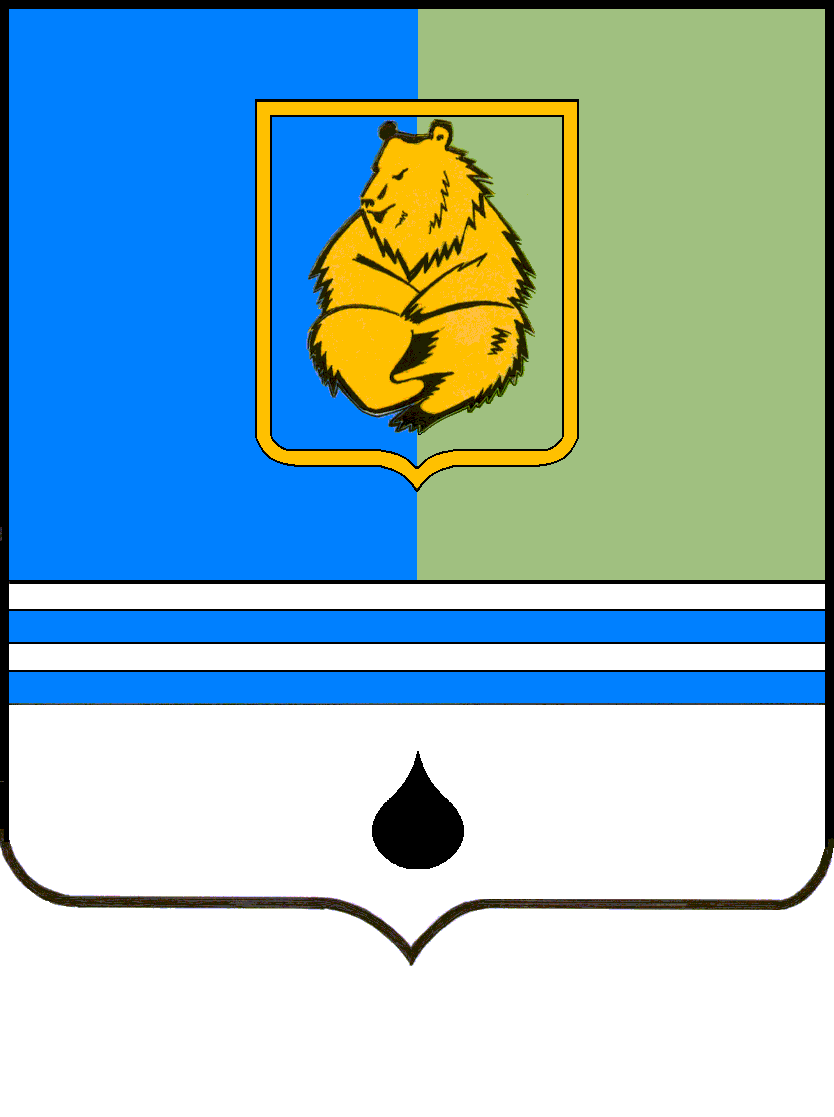 ПОСТАНОВЛЕНИЕАДМИНИСТРАЦИИ ГОРОДА КОГАЛЫМАХанты-Мансийского автономного округа - ЮгрыПОСТАНОВЛЕНИЕАДМИНИСТРАЦИИ ГОРОДА КОГАЛЫМАХанты-Мансийского автономного округа - ЮгрыПОСТАНОВЛЕНИЕАДМИНИСТРАЦИИ ГОРОДА КОГАЛЫМАХанты-Мансийского автономного округа - ЮгрыПОСТАНОВЛЕНИЕАДМИНИСТРАЦИИ ГОРОДА КОГАЛЫМАХанты-Мансийского автономного округа - Югрыот [Дата документа]от [Дата документа]№ [Номер документа]№ [Номер документа]